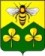  ДУМА САНДОВСКОГО МУНИЦИПАЛЬНОГО ОКРУГАТверская областьРЕШЕНИЕ10.04.2024                                          пгт Сандово                                                     № 6О внесении изменений в решение Думы Сандовского муниципального округа от 29.12.2020 №84 «Об утверждении Положения о муниципальной службе в Сандовском муниципальном  округе  Тверской области»	В соответствии с Федеральным законом от 06.10.2003 № 131-ФЗ «Об общих принципах организации местного самоуправления в Российской Федерации»,  Федеральным законом от 12.12.2023 №594-ФЗ «О внесении изменений в статью 12 Федерального закона «О системе государственной службы Российской Федерации» и отдельные законодательные акты Российской Федерации», Федеральным законом от 23.03.2024 №54-ФЗ «О внесении изменений в статью 79 Федерального закона «Об общих принципах организации местного самоуправления в Российской Федерации» и статью 28.1 Федерального закона «О муниципальной службе в Российской Федерации», руководствуясь Уставом Сандовского муниципального округа Тверской области Дума Сандовского муниципального округаРЕШИЛА:	1. Внести в решение Думы Сандовского муниципального округа от 29.12.2020 №84 «Об утверждении Положения о муниципальной службе в Сандовском муниципальном округе Тверской области» (в редакции решения от 02.07.2021 №122, 11.12.2021 №148, 27.07.2022 №15, от 26.10.2022 №39, 21.02.2023 №4, от 30.03.2023 №14, от 22.12.2023 №48) следующие изменения:1.1. часть 1 статьи 5 дополнить пунктом 14 следующего содержания:«14) сообщать в письменной форме представителю нанимателя (работодателю) о ставших ему известными изменениях сведений, содержащихся в анкете, предусмотренной статьей 6.1 настоящего Положения, за исключением сведений, изменение которых произошло по решению представителя нанимателя (работодателя) (далее - сведения, содержащиеся в анкете).»;	1.2. пункт 8 части 1 статьи 7 изложить в следующей редакции:«8) представления при поступлении на муниципальную службу и (или) в период ее прохождения подложных документов и (или) заведомо ложных сведений, подтверждающих соблюдение ограничений, запретов и требований, нарушение которых препятствует замещению должности муниципальной службы, либо непредставления документов и (или) сведений, свидетельствующих о несоблюдении ограничений, запретов и требований, нарушение которых препятствует замещению должности муниципальной службы;»; 	1.3. Дополнить Положение статьей 6.1 следующего содержания:«Статья 6.1. Представление анкеты, сообщение об изменении сведений, содержащихся в анкете, и проверка таких сведений 	1. Гражданин при поступлении на муниципальную службу представляет анкету.	2. Муниципальный служащий сообщает в письменной форме представителю нанимателя (работодателю) о ставших ему известными изменениях сведений, содержащихся в анкете.	3. Форма анкеты, в том числе перечень включаемых в нее сведений, порядок и сроки их актуализации устанавливаются Президентом Российской Федерации.	4. Сведения, содержащиеся в анкете, могут быть проверены по решению представителя нанимателя (работодателя) или уполномоченного им лица. Проверка сведений, содержащихся в анкете, осуществляется кадровой службой муниципального органа путем направления в органы публичной власти и организации, обладающие соответствующей информацией, запросов в письменной форме, в том числе посредством государственных информационных систем. Органы публичной власти и организации, обладающие соответствующей информацией, обязаны предоставить запрашиваемую информацию не позднее одного месяца со дня получения указанного запроса.»;	1.4. в статье 10:а) пункт 2 части 3 изложить в следующей редакции:«а) анкету, предусмотренную статьей 6.1 настоящего Положения;»;б) часть 4 после слова «Сведения» дополнить словами «(за исключением сведений, содержащихся в анкете)»; 	2. Внести в приложение №8 к Положению о муниципальной службе в Сандовском муниципальном округе Тверской области следующие изменения:	2.1. в пункте 2 Порядка первое предложение изложить в следующей редакции: «Право участвовать в конкурсе на заключение договора о целевом обучении имеют граждане, владеющие государственным языком Российской Федерации, получающие профессиональное образование соответствующего уровня впервые и не имеющие обязательств по ученическому или иному договору, влекущему возникновение трудовых отношений после окончания обучения.». 	3. Настоящее решение вступает в силу со дня его подписания и подлежит размещению на официальном сайте Сандовского муниципального округа в разделе «Нормативные документы».Глава  Сандовского муниципального округа                                           О.Н. ГрязновПредседатель Думы Сандовского муниципального округа                                                                          О.В. Смирнова